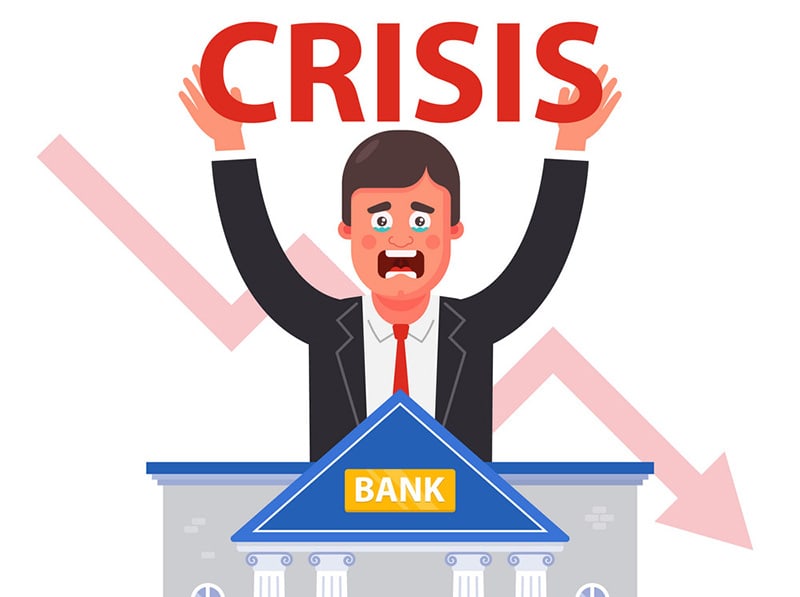 BANKS IN CRISIS! WHAT YOU MUST DO, DO QUICKLY!      The warnings have gone out and gone out and gone out by Yahuwah’s “watchmen” on the wall – particularly in the last year. However, the apathetic, the ignorant, the lazy, those with their own ideas yet no wisdom, including the ungrounded religious off in their own mind-set, are going to be left high and dry at some point - perhaps soon. This crisis has been escalating! The 5 big major banks are in great trouble. I don’t understand much of the banking system except deposit and withdrawal, but I do know that if we need to withdraw and the bank is closed, there will be a problem!     ATMs won’t work, credit cards won’t work, paper money will work for a while. Barter will be the big deal for a while – so having gold and silver, platinum, palladium, is going to be helpful or whatever the barter go-betweens deem valuable. Deal is: The whole U.S. economy is collapsing. Deal is: World economy is collapsing. Deal is: The money system of the Beast is ready to roll out!      Revelation 13: The work of the false prophet to promote the antichrist, the anti-messiah, will go into effect, and a “mark” of ID will be needed to purchase anything – except as long as a barter system undercover can be done undercover. That won’t be long. Even now A.I. surveillance on everything, even technology that reads the mind and implants thoughts into the mind, is very real. How much more, using fallen angel technology, will the surveillance be under the Beast – the 8th Beast/Ruler of Revelation 17 – of the world’s predominant 8th “Empire.”      I hate to be the bearer of bad news, but folks, this has been planned and has been coming for a very loooooooooong time! I’ve been warning some, but perhaps not enough. I have lived a life below, what is considered in the U.S., the “poverty belt,” yet had my own house on 1.4 acres in North Carolina, now own my own house in Texas, traveled to 39 countries, lived in the Middle East 16 years, in Central America for about 4 years total, and been able to pay all bills on time.      Now tell me how I did that? Did I beg? NO! Did I act pathetic and tell those getting my articles about my needs? No, I never acted pathetic! I did not say anything until people began asking me if I needed something. Then, a dear friend, a business woman, suggested I should let my needs be known to those I minister to. I hesitated. I prayed - that was around 2012. Then what did I do? I wrote a letter to subscribers telling them my needs. I had to be rushed to the hospital one night in an ambulance because my dear 4 children all called one for me. Then the bills came. And the end of that story is that, when I was able to go to the Post Office, not once but several times, there were stacks of envelopes in my box with offerings in them. All bills were paid. HalleluYah! That was around 2015 in Florida.     In traveling overseas to minister the Word, following Yahuwah’s orders, money came. Money really doesn’t grow on trees! It was because I obeyed Yahuwah! As I obeyed Him one day at a time, the money I needed came. I maxed out my one credit card at one point, but just when it maxed out, I sold the property my mom had left me in her inheritance that had been held up because the property was also given to her brother from his inheritance. Anyway, really good story. It cleared the credit card and allowed me to live in the Jordan for 3 years on what remained. He told me He was going to do that a few months before He did.      But, folks, being aligned to Abba as my Abba, and to Messiah as my Beloved One, in obedience to the Word and Their personal instructions, They led me. As I followed, They provided for me. They provided without me telling anyone my needs for many years. When I finally told my needs, as my friend counseled me to do, He provided through those who received from my ministry and my love for them.     Folks, Yahuwah and Yahushua still multiply food! I had that happen in Kenya. But, if you do nothing to obey Him, nothing to spread the Good News of His salvation, nothing to follow the Acts 1:8 pattern, nothing to follow the Acts 2, 3 etc pattern of disciples, then you presume that “God” will provide all you need when you need it – well, isn’t that called “PRESUMPTION at its lowest form?       Religion is all about presuming on a God people don’t know. NO I’m not bragging on myself- please – I don’t brag on myself I just tell what Yahuwah has done and let Him get all the esteem/glory for it. I know Yahuwah. I know Yahushua. I hear and I obey Them. It’s so simple! Yet, the bull-headed typical western culture Christian, or Messianic, is so into the world’s thinking that they reason in their own head how to do things, so don’t obey the Master, so don’t think of Him as Master and themselves as “servant,” and so never know Them. He will say to these “foolish virgins,” “I do not know you.” (Matthew 25:1-12)     Oh yes, He knows you – but we’re talking Genesis 2:24 “knowing.” We’re talking Daniel 11:32 “knowing.” The Hebrew word is “echad” for “two in unity as if they were one,” as well as the number 1. In John 17, Yahushua prayed that we might be ONE as They are One. No, He’s not pushing Buddhism or “Singularity.”  It’s the word “echad” in Hebrew when two become one – it’s a husband-wife terminology, or a best-friend terminology. Did you ever have a friend who thought like you? I mean for good! Yahuwah called Abraham and Moses “friend.” Messiah called His disciples “friend.”      Back to money! Get your money into a smaller local bank. The big 5 are coming down first. It’s getting to the critical stage. All banks will come down so that the Beast Bank will come into power worldwide, with its needed “mark” to use any kind of exchange for what you need.     Time for the wise to act. Just know that there are no man-made charts to describe what is reality from the Word and what we’re seeing happening. Yes, we’re inside the days of “tribulation.”      Meditate on Acts 14:19-22! “It is through much tribulation that we must enter the Kingdom of Yahuwah.” The ordered ideas of man are pathetic. All will fail, except personal relationship and obedience to the Word – the Rhema (spoken Word) and Logos (written Word) of Yahuwah. Please refer to: “Forty Ways Elohim Speaks to His People” – Mikvah of the Spirit #4.0.     Just remember, He’s not going to speak to someone who won’t do what He says! Messiah commends the one who procrastinates but then goes and does it, over the person who says “yea, I’ll do it” and never does. Elohim (Father and Son) is in judgment mode now, and we who are born again must come before the Judgment Seat of Messiah to get our eternal rewards. Matthew 25:14-33 tells of the three divisions again that are all through the Word regarding our eternal position.      Messiah spoke a lot of parables using money. He also said we cannot serve Yahuwah and money. You must make your choice. Either He is our Supreme Being, our Most High, our Father, or He is not. Never forget I John 5:19!     Your eternal position is determined by how you do what He has asked you to do! In a wedding there are guests, attendants, “friends of the Bridegroom” to the guests and to the Bride and Groom, and the Bride and Groom. These three eternal-reward divisions are all through the Word – each person’s eternal position who will enter the Kingdom.   MATTHEW 25: 14-33: 14“For it will be like a man going on a journey, who called his servants and entrusted to them his property. 15To one he gave five talents, to another two, to another one, to each according to his ability. Then he went away. 16He who had received the five talents went at once and traded with them, and he made five talents more. 17So also he who had the two talents made two talents more. 18But he who had received the one talent went and dug in the ground and hid his master’s money. 19Now after a long time the master of those servants came and settled accounts with them. 20And he who had received the five talents came forward, bringing five talents more, saying, ‘Master, you delivered to me five talents; here, I have made five talents more.’ 21His master said to him, ‘Well done, good and faithful servant. You have been faithful over a little; I will set you over much. Enter into the joy of your master.’ 22And he also who had the two talents came forward, saying, ‘Master, you delivered to me two talents; here, I have made two talents more.’ 23His master said to him, ‘Well done, good and faithful servant. You have been faithful over a little; I will set you over much. Enter into the joy of your master.’ 24He also who had received the one talent came forward, saying, ‘Master, I knew you to be a hard man, reaping where you did not sow, and gathering where you scattered no seed, 25so I was afraid, and I went and hid your talent in the ground. Here, you have what is yours.’ 26But his master answered him, ‘You wicked and slothful servant! You knew that I reap where I have not sown and gather where I scattered no seed? 27Then you ought to have invested my money with the bankers, and at my coming I should have received what was my own with interest. 28So take the talent from him and give it to him who has the ten talents. 29For to everyone who has will more be given, and he will have an abundance. But from the one who has not, even what he has will be taken away. 30And cast the worthless servant into the outer darkness. In that place there will be weeping and gnashing of teeth.’The Final Judgment: 31“When the Son of Man comes in his glory, and all the angels with him, then he will sit on his glorious throne. 32Before him will be gathered all the nations, and he will separate people one from another as a shepherd separates the sheep from the goats. 33And he will place the sheep on his right, but the goats on the left.”Luke 12:35-48: 35 “Stay dressed for action and keep your lamps burning, 36and be like men who are waiting for their master to come home from the wedding feast, so that they may open the door to him at once when he comes and knocks. 37Blessed are those servants whom the master finds awake when he comes. Truly, I say to you, he will dress himself for service and have them recline at table, and he will come and serve them. 38If he comes in the second watch, or in the third, and finds them awake, blessed are those servants! 39But know this, that if the master of the house had known at what hour the thief was coming, heh would not have left his house to be broken into. 40You also must be ready, for the Son of Man is coming at an hour you do not expect.” 41Peter said, “Lord, are you telling this parable for us or for all?” 42And the Lord said, “Who then is the faithful and wise manager, whom his master will set over his household, to give them their portion of food at the proper time? 43Blessed is that servanti whom his master will find so doing when he comes. 44Truly, I say to you, he will set him over all his possessions. 45But if that servant says to himself, ‘My master is delayed in coming,’ and begins to beat the male and female servants, and to eat and drink and get drunk, 46the master of that servant will come on a day when he does not expect him and at an hour he does not know, and will cut him in pieces and put him with the unfaithful. 47And that servant who knew his master’s will but did not get ready or act according to his will, will receive a severe beating. 48But the one who did not know, and did what deserved a beating, will receive a light beating. Everyone to whom much was given, of him much will be required, and from him to whom they entrusted much, they will demand the more.”     I write this to you from our loving Abba because the time is short before we won’t be able to make our decisions as to what we will do to help our self. Now is the time of preparation – make good use of it. The podcasts on Jeremiah 50-51 and those scriptures that support it are most important, like Isaiah 13, 47 and Revelation 17-18. It’s not my interpretation of the Word, it’s just there.      The watchmen are soon to come down off the wall. No more warnings because the enemy is at the gate. Once the enemy is at the gate, the work of the watchmen is over. Those within the gates have either prepared or not. The warriors have either stopped the enemy from approaching or they have not. The fate of those inside the gate is contingent on how well they take the warning of the watchmen on the wall, on the quick action of those warriors to go out to the battle before the enemy gets to the gate, and on those inside the gate to prepare themselves. Few warriors ventured outside the gate, and few inside have prepared. The watchmen have been crying for decades, the Spirit of Yahuwah and His Word from eternity. What have you done with what has been proclaimed from the Most High?  In His love, Shalom, YedidahNovember 13, 2023